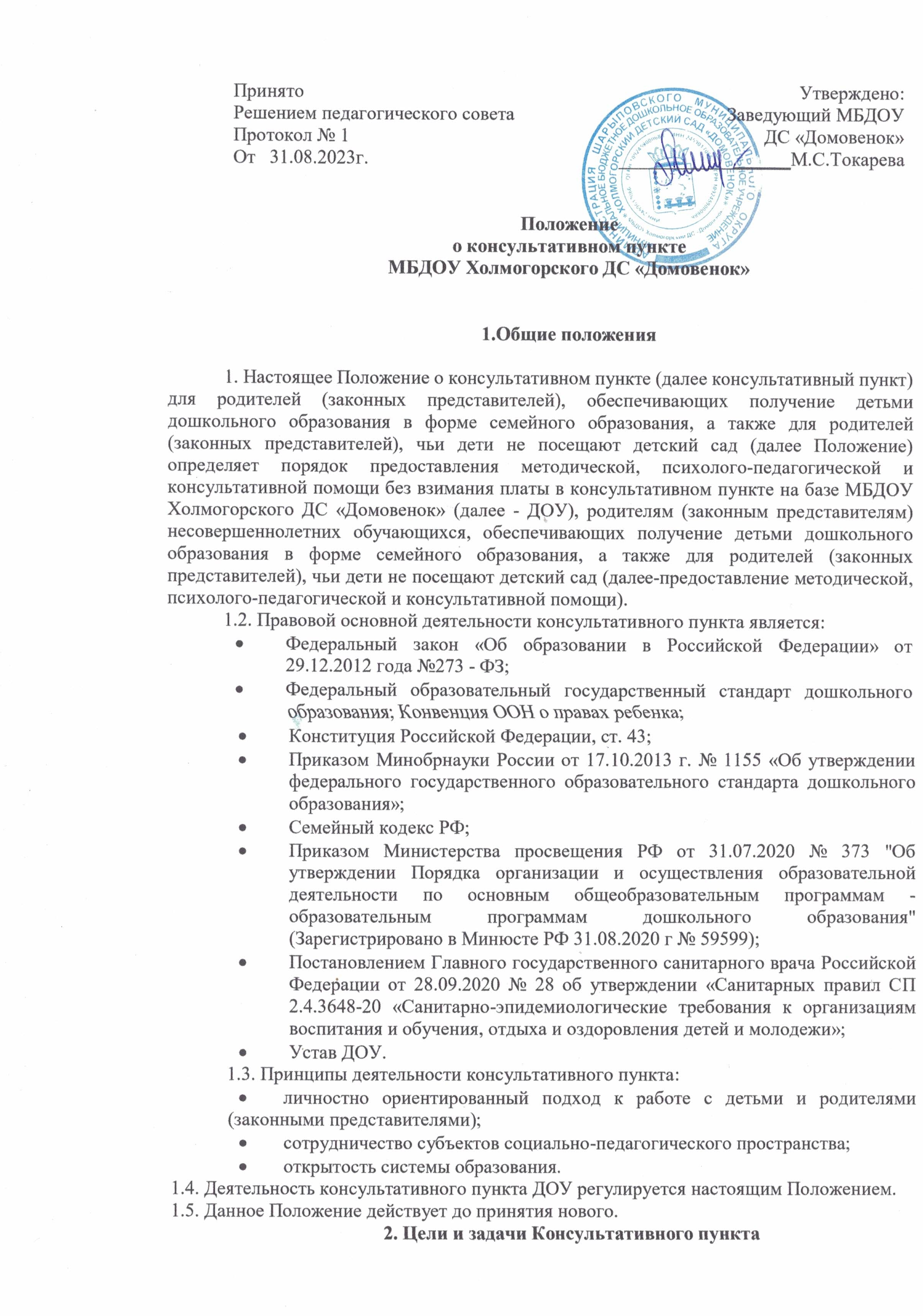 Положениео консультативном пунктеМБДОУ Холмогорского ДС «Домовенок»1.Общие положения1. Настоящее Положение о консультативном пункте (далее консультативный пункт) для родителей (законных представителей), обеспечивающих получение детьми дошкольного образования в форме семейного образования, а также для родителей (законных представителей), чьи дети не посещают детский сад (далее Положение) определяет порядок предоставления методической, психолого-педагогической и консультативной помощи без взимания платы в консультативном пункте на базе МБДОУ Холмогорского ДС «Домовенок» (далее - ДОУ), родителям (законным представителям) несовершеннолетних обучающихся, обеспечивающих получение детьми дошкольного образования в форме семейного образования, а также для родителей (законных представителей), чьи дети не посещают детский сад (далее-предоставление методической, психолого-педагогической и консультативной помощи).1.2. Правовой основной деятельности консультативного пункта является:Федеральный закон «Об образовании в Российской Федерации» от 29.12.2012 года №273 - ФЗ; Федеральный образовательный государственный стандарт дошкольного образования; Конвенция ООН о правах ребенка; Конституция Российской Федерации, ст. 43;Приказом Минобрнауки России от 17.10.2013 г. № 1155 «Об утверждении федерального государственного образовательного стандарта дошкольного образования»;Семейный кодекс РФ;Приказом Министерства просвещения РФ от 31.07.2020 № 373 "Об утверждении Порядка организации и осуществления образовательной деятельности по основным общеобразовательным программам - образовательным программам дошкольного образования" (Зарегистрировано в Минюсте РФ 31.08.2020 г № 59599); Постановлением Главного государственного санитарного врача Российской Федерации от 28.09.2020 № 28 об утверждении «Санитарных правил СП 2.4.3648-20 «Санитарно-эпидемиологические требования к организациям воспитания и обучения, отдыха и оздоровления детей и молодежи»; Устав ДОУ.1.3. Принципы деятельности консультативного пункта: личностно ориентированный подход к работе с детьми и родителями (законными представителями); сотрудничество субъектов социально-педагогического пространства; открытость системы образования. 1.4. Деятельность консультативного пункта ДОУ регулируется настоящим Положением. 1.5. Данное Положение действует до принятия нового.2. Цели и задачи Консультативного пункта2.1. Консультативный пункт создается с целью предоставления муниципальной услуги по оказанию методической, диагностической и консультативной помощи семьям, воспитывающим детей дошкольного возраста на дому, по вопросам воспитания, обучения и развития детей. Основные задачи консультативного пункта:оказание консультативной помощи родителям (законным представителям), воспитывающим детей дошкольного возраста на дому, по различным вопросам воспитания, обучения и развития ребенка от рождения до 7 лет; распознавание, диагностирование проблем в развитии дошкольников; содействие в социализации детей дошкольного возраста, не посещающих дошкольные образовательные учреждения; оказание всесторонней помощи родителям (законным представителям) детей 5-7 лет, не посещающих образовательные учреждения, в обеспечении равных стартовых возможностей при поступлении в школу; повышение информированности родителей (законных представителей), воспитывающих детей дошкольного возраста на дому, о планах развития городской системы образования, деятельности МБДОУ.3. Организация деятельности консультативного пункта3.1 Консультативный пункт открывается на основании приказа заведующей ДОУ.3.2 Консультативный пункт работает 1 раз в неделю (среда с 13.00до 15.00), согласно расписания и строится на основе интеграции деятельности специалистов. 3.3 Общее руководство и координация деятельности консультативного пункта возлагается на заведующую ДОУ. 3.4 Заведующая ДОУ: обеспечивает работу консультативного пункта в соответствии с графиком и планом работы;определяет функциональные обязанности и режим работы специалистов;обеспечивает дополнительное информирование населения о графике работы консультативного пункта через средства массовой информации и сайт детского сада; 3.5. ДОУ имеет право: на предоставление квалифицированной консультативной и практической помощи родителям законным представителям);на внесение корректировок в план работы консультативного пункта с учетом интересов и потребностей родителей; на временное приостановление деятельности консультативного пункта в связи с отсутствием социального заказа населения на данную услугу. На период закрытия детского сада на косметический ремонт. 3.6. Количество специалистов, привлекаемых к психолого-педагогической работе в консультативном пункте, определяется кадровым составом ДОУ:  старший воспитатель; учитель-логопед; воспитатели; музыкальный руководитель;инструктор  по физической культуре. 3.7. Консультирование родителей (законных представителей) может проводиться одним или несколькими специалистами одновременно. 3.8. Специалисты, оказывающие методическую, психолого-педагогическую и консультативную помощь детям, их родителям (законным представителям) несут ответственность перед родителями (законными представителями) и администрацией за:объективность диагностической помощи и неразглашение её результатов; предоставление компетентных и обоснованных рекомендаций; введение документации, сохранность и конфиденциальность информации. 3.9. Родители (законные представители) обратившиеся в консультативный пункт имеют право:на получение квалифицированной помощи, на высказывание собственного мнения и обмен опытом воспитания детей и должны быть предупреждены об обоюдной ответственности за эффективность выполнения рекомендаций специалистов. 3.10. Для работы с детьми и родителями (законными представителями) используются материально-техническая база ДОУ. 3.11. За работу в консультативном пункте специалистам ДОУ в соответствии с учетом рабочего времени устанавливается доплата из стимулирующего фонда учреждения.3.12. За получение консультативных услуг плата с родителей (законных представителей) не взимается. 4. Основное содержание и формы работы консультативного пункта 4.1. Основными видами деятельности консультативного пункта являются:просвещение родителей (законных представителей) – информирование родителей, направленно на повышение психолого-педагогического уровня и формирование педагогической культуры родителей с целью объединения требований к ребенку в воспитании со стороны всех членов семьи, формирование положительных взаимоотношений в семье; диагностика развития ребенка – психолого-педагогическое и логопедическое изучение ребенка, определение индивидуальных особенностей и склонностей личности, потенциальных возможностей, а также выявление причин и механизмов нарушений в развитии, социальной адаптации, разработка рекомендаций по дальнейшему развитию и воспитанию ребенка;консультирование (психологическое, социальное, педагогическое) – информирование родителей о физиологических и психологических особенностях развития их ребенка, основных направлениях воспитательных воздействий, преодолении кризисных ситуаций. 4.2. Формы работы психолого-педагогического консультационного пункта: проведение индивидуальных консультаций, игровых тренингов, мастер-классов, бесед с родителями (законными представителями) по вопросам воспитания, развития и обучения ребенка; проведение коррекционно-развивающего занятия с ребенком специалистом в присутствии родителей (законных представителей); проведение индивидуального занятия с ребенком воспитателем в присутствии родителей (законных представителей); проведение педагогической диагностики специалистами детского сада;совместные занятия с детьми и родителями с целью обучения методам воспитания, развития и обучения, а также способам взаимодействия с ребенком; подбор методической литературы для родителей по вопросам воспитания, развития, обучения ребенка; 4.3. Содержание и формы работы с детьми дошкольного возраста и их родителями (законными представителями) в консультативном пункте: Психолого-педагогическое просвещение родителей (законных представителей) – организуется в форме консультаций, совместных занятий с родителями и их детьми с целью обучения способам взаимодействия с ребенком. Консультирование - родителей (законных представителей) осуществляется непосредственно в консультативном пункте в форме индивидуальных, подгрупповых и групповых консультаций по запросу родителей (законных представителей), возможно заочное консультирование по письменному обращению, телефонному звонку, консультирование через сайт детского сада, по следующим вопросам: социализация детей дошкольного возраста, не посещающих детский сад;социальная адаптация ребенка в детском коллективе – развитие у ребенка навыков социального поведения и коммуникативных качеств личности;возрастные, психофизиологические особенности детей дошкольного возраста; развитие речи и речевого аппарата дошкольников; профилактика различных отклонений в физическом, психическом и социальном развитии детей дошкольного возраста, не посещающих ДОУ; развитие музыкальных способностей; организация игровой деятельности, развитие и обучение детей в игре; организация питания детей; создание условий для закаливания и оздоровления детей; готовность к обучению в школе; социальная защита детей из различных категорий семей. 5. Документация консультативного пункта 5.1. Введение документации консультативного пункта выделяется в отдельное делопроизводство. 5.2. Перечень документации консультативного пункта: приказ о создании консультативного пункта; положение о консультативном пункте, созданного на базе ДОУ;график работы консультативного пункта; годовой план работы консультативного пункта, который разрабатывается специалистами ДОУ на учебный год и утверждается руководителем ДОУ; расписание работы консультативного пункта, утвержденное руководителем ДОУ; журнал учета работы консультативного пункта; журнал регистрации консультаций для родителей (законных представителей), посещающих консультативный пункт.ПринятоРешением педагогического советаПротокол № 1От   31.08.2023г.Утверждено:Заведующий МБДОУДС «Домовенок»__________________М.С.Токарева